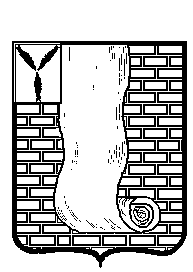  АДМИНИСТРАЦИЯКРАСНОАРМЕЙСКОГО МУНИЦИПАЛЬНОГО РАЙОНА САРАТОВСКОЙ ОБЛАСТИПОСТАНОВЛЕНИЕОб утверждении Положения о порядке обеспечения питанием обучающихся муниципальных общеобразовательных организаций Красноармейского муниципального района Саратовской области за счет бюджетных ассигнований бюджета Красноармейского муниципального района	В соответствии с Федеральным законом Российской Федерации № 273-ФЗ от 29.12.2012г. "Об образовании в Российской Федерации" с изменениями в Федеральном законе Российской Федерации от 14 июля 2022 года № 299-ФЗ "О внесении изменений в статью 79 Федерального закона "Об образовании в Российской Федерации"; законом Саратовской области от 28.11.2013 г. № 215-ЗСО "Об образовании в Саратовской области", с изменениями в Законе Саратовской области от 4 июля 2022 года № 85 - ЗСО "О внесении изменений в статью 13 Закона  Саратовской области "Об образовании в Саратовской области"; постановлением главы администрации Красноармейского МР от 15.12.2021г. № 815 "Об установлении расходных обязательств бюджета Красноармейского муниципального района по обеспечению стоимости двухразового питания (завтрак, обед) обучающихся детей-инвалидов, имеющих статус обучающихся с ограниченными возможностями здоровья, детей с ограниченными возможностями здоровья и детей-инвалидов в муниципальных общеобразовательных организациях"; постановлением главы администрации Красноармейского МР от 25.10.2022г. № 939 "О дополнительных мерах поддержки лиц, призванных на военную службу по мобилизации либо заключивших контракт о добровольном содействии в выполнении задач, возложенных на Вооруженные Силы Российской Федерации, и членов их семей в Красноармейском муниципальном районе"; постановлением главы администрации Красноармейского МР от 26.11.2022г. № 940 "Об установлении расходных обязательств бюджета Красноармейского муниципального района по обеспечению стоимости питания в муниципальных общеобразовательных организациях обучающихся 5-11 классов родители (законные представители) которых призваны на военную службу по мобилизации либо заключивших контракт о добровольном содействии в выполнении задач, возложенных на Вооруженные Силы Российской Федерации", Уставом Красноармейского муниципального района, администрация Красноармейского муниципального района ПОСТАНОВЛЯЕТ:	1. Утвердить прилагаемое Положение  о порядке обеспечения питанием обучающихся муниципальных общеобразовательных организаций Красноармейского муниципального района Саратовской области за счет бюджетных ассигнований бюджета Красноармейского муниципального района;	2. Считать утратившим силу постановление администрации Красноармейского муниципального района Саратовской области от 01.09.2022г. № 795 «Об утверждении положения о порядке обеспечения питанием обучающихся муниципальных общеобразовательных организаций Красноармейского муниципального района Саратовской области за счет бюджетных ассигнований бюджета Красноармейского муниципального района»;	3. Организационно-контрольному отделу администрации Красноармейского муниципального района опубликовать настоящее постановление путем размещения на официальном сайте администрации в информационно-телекоммуникационной сети «Интернет» (https://krasnoarmeysk64.ru);	4. Настоящее постановление вступает в силу после официального опубликования (обнародования);	5. Контроль за исполнением настоящего постановления возложить на первого заместителя главы администрации Красноармейского муниципального района Наумову Е.В.Глава Красноармейского муниципального района                                                                         А.И. ЗотовПриложение УТВЕРЖДЕНОпостановлением администрации Красноармейскогомуниципального районаСаратовской области                                   от 02.11.2022г. № 964Положениео порядке обеспечения питанием  обучающихся муниципальных общеобразовательных организаций Красноармейского муниципального района Саратовской области за счет бюджетных ассигнований бюджета Красноармейского муниципального района	1. Общие положения1.1. Настоящее Положение определяет механизм организации питания обучающихся общеобразовательных организаций Красноармейского муниципального района, а также порядок и источники финансирования услуг, связанных с организацией питания обучающихся.	1.2. Положение разработано на основании Федерального закона Российской Федерации № 273-ФЗ от 29.12.2012г. "Об образовании в Российской Федерации" с изменениями в Федеральном законе Российской Федерации от 14 июля 2022 года № 299-ФЗ "О внесении изменений в статью 79 Федерального закона "Об образовании в Российской Федерации"; закона Саратовской области от 28.11.2013 г. № 215-ЗСО "Об образовании в Саратовской области", с изменениями в Законе Саратовской области от 27 октября 2022 года № 115 - ЗСО "О внесении изменения в Закон  Саратовской области "Об образовании в Саратовской области"; постановления главы администрации Красноармейского МР от 25.10.2022г. № 939 "О дополнительных мерах поддержки лиц, призванных на военную службу по мобилизации либо заключивших контракт о добровольном содействии в выполнении задач, возложенных на Вооруженные Силы Российской Федерации, и членов их семей в Красноармейском муниципальном районе"; постановления главы администрации Красноармейского МР от 15.12.2021г. № 815 "Об установлении расходных обязательств бюджета Красноармейского муниципального района по обеспечению стоимости двухразового питания (завтрак, обед) обучающихся детей-инвалидов, имеющих статус обучающихся с ограниченными возможностями здоровья, детей с ограниченными возможностями здоровья и детей-инвалидов в муниципальных общеобразовательных организациях"; постановления главы администрации Красноармейского МР от 26.11.2022г. № 940 "Об установлении расходных обязательств бюджета Красноармейского муниципального района по обеспечению стоимости питания в муниципальных общеобразовательных организациях обучающихся 5-11 классов родители (законные представители) которых призваны на военную службу по мобилизации либо заключивших контракт о добровольном содействии в выполнении задач, возложенных на Вооруженные Силы Российской Федерации", в соответствии с СанПиНом 2.3/2.4.3590-20 «Санитарно-эпидемиологические требования к организации общественного питания населения».	2. Цели и задачи2.1. Повышение доступности и качества питания.2.2. Обеспечение льготным питанием отдельных категорий обучающихся.2.3. Основными задачами качественной организации питания обучающихся в общеобразовательных организациях является:- гарантирование качества и безопасности питания, пищевых продуктов, используемых в приготовлении блюд;- совершенствование организации школьного питания;- пропаганда принципов здорового питания и необходимости организации питания в ходе учебного процесса.	3. Условия организации питания обучающихся общеобразовательных организаций Красноармейского муниципального района3.1. Организация питания в общеобразовательных организациях возлагается на общеобразовательные организации и осуществляется в школьных столовых, работающих на продовольственном сырье, которые производят блюда в соответствии с разнообразным меню по дням недели.3.2. Организация бесплатного горячего питания в общеобразовательных организациях Красноармейского муниципального района осуществляется за счет средств субвенции, передаваемой районному бюджету Красноармейского муниципального района в соответствии с законодательством Саратовской области об областном бюджете на соответствующий финансовый год, с учетом софинансирования из районного бюджета Красноармейского муниципального района.3.3. В пределах выделенных финансовых средств осуществляется льготное питание следующих категорий:1) дети из малоимущих семей;2) дети из многодетных семей;3) дети-сироты и дети, оставшиеся без попечения родителей, находящиеся под опекой (попечительством);4) дети-инвалиды;5) дети из семей, находящиеся  в социально опасном положении;6) дети с ограниченными возможностями здоровья;7) дети беженцев и вынужденных переселенцев, проживающих в центрах временного размещения беженцев и вынужденных переселенцев, за исключением детей беженцев и вынужденных переселенцев, прибывших с территории Украины, а также граждан, вынужденно покинувших территорию Украины;8) дети беженцев и вынужденных переселенцев, прибывших с территории Украины, а также граждан, вынужденно покинувших территорию Украины;	Расчет стоимости льготного питания в общеобразовательных организациях, расположенных на территории Красноармейского муниципального района, осуществляется в соответствии с Приложением к настоящему Положению.3.4. Руководители общеобразовательных организаций Красноармейского муниципального района организуют питание для всех категорий обучающихся.3.5. Руководители общеобразовательных организаций Красноармейского муниципального района несут ответственность за:3.5.1. Организацию и полноту охвата обучающихся общеобразовательных организаций питанием.3.5.2. Обеспечение контроля за качеством и безопасностью питания обучающихся.3.5.3. Предоставление отчетности (ежемесячно) по организации питания в управление образования администрации Красноармейского муниципального района. 3.5.4. Предоставление отчетности по организации питания обучающихся в Муниципальное учреждение "Централизованная бухгалтерия учреждений образования Красноармейского муниципального района Саратовской области": формирование списков питающихся, ведение учета, сдача отчета.3.6. Руководители общеобразовательных организаций Красноармейского муниципального района создают условия для организации питания:3.6.1. Обеспечивают кадровый состав школьных столовых в соответствии со штатным расписанием.3.6.2. Обеспечивают соблюдение санитарно-гигиенических норм и правил при организации питания обучающихся.3.7. Постановка на льготное питание производится приказом руководителя общеобразовательной организации, с учетом льготных категорий п. 3.3.3.8. Руководители общеобразовательных организаций вправе принять решение о прекращении питания обучающегося на основании заявления классного руководителя в связи с выбытием или утратой права обучающегося на получение льготного питания.3.9. Оплата льготного питания для отдельных категорий обучающихся производится за счет средств субвенции, передаваемой районному бюджету Красноармейского муниципального района в соответствии с законодательством Саратовской области об областном бюджете на соответствующий финансовый год, с учетом софинансирования из районного бюджета Красноармейского муниципального района.3.10. Для обеспечения здоровым питанием обучающихся общеобразовательных организаций составляется примерное 10-дневное меню.3.11. Руководители общеобразовательных организаций Красноармейского муниципального района обеспечивают витаминизированным молоком обучающихся 1-4 классов (за исключением обучающихся, состоящих на полном государственном обеспечении) из расчета 200 граммов на одного ребенка 5 дней в неделю в пределах выделенной субвенции, передаваемой районному бюджету Красноармейского муниципального района в соответствии с законодательством Саратовской области об областном бюджете на соответствующий финансовый год.	3.12. Руководители общеобразовательных организаций Красноармейского муниципального района обеспечивают обучающихся:	 детей-инвалидов, детей-инвалидов имеющих статус с ограниченными возможностями здоровья, детей с ограниченными возможностями здоровья, бесплатным двухразовым питанием; 	детей-инвалидов, детей-инвалидов имеющих статус с ограниченными возможностями здоровья, детей с ограниченными возможностями здоровья получающие образование на дому, компенсацией за питание в денежном эквиваленте.	3.13. Руководители общеобразовательных организаций Красноармейского муниципального района обеспечивают обучающихся по образовательным программам начального общего образования (1-4 классы) не менее одного раза в день бесплатным горячим питанием, предусматривающим наличие горячего блюда, не считая горячего напитка, в дни обучения в течение учебного года за счет источников финансирования, предусмотренных законодательством Российской Федерации.3.14. Руководители общеобразовательных организаций, Красноармейского муниципального района обеспечивают обучающихся по образовательным программам основного общего и среднего общего образования 5–11 классов (за исключением обучающихся, состоящих на полном государственном обеспечении, а также обучающихся с ограниченными возможностями здоровья, питание которых организовано в соответствии с федеральным законодательством), родители (законные представители) которых призваны на военную службу по мобилизации либо заключили контракт о добровольном содействии в выполнении задач, возложенных на Вооруженные Силы Российской Федерации, обеспечиваются не менее одного раза в день бесплатным горячим питанием, предусматривающим наличие горячего блюда, не считая горячего напитка, в дни обучения в течение учебного года. Предоставление дополнительных мер социальной поддержки, предусмотренных настоящей статьей, осуществляется в период прохождения военной службы гражданами, призванными на военную службу по мобилизации, либо в период оказания добровольного содействия в выполнении задач, возложенных на Вооруженные Силы Российской Федерации, гражданами, заключившими контракт о добровольном содействии в выполнении задач, возложенных на Вооруженные Силы Российской Федерации.4. Порядок использования субвенции, передаваемой районному бюджету Красноармейского муниципального района на организацию льготного питания4.1. В целях более эффективного и адресного распределения финансовых средств, выделяемых для организации питания обучающихся, установить следующий порядок их использования:4.1.1. Финансовые средства распределяются между общеобразовательными организациями на категории обучающихся, указанные в пункте 3.3 настоящего Положения. Расчет финансовых средств на питание определяется из объема субвенции, выделенной районному бюджету Красноармейского муниципального района на финансовый год, и численности обучающихся указанных категорий, определяемой по состоянию на 1 января и 1 сентября текущего года.4.1.2. Нормы питания на одного обучающегося в день устанавливаются действующими на момент осуществления питания требованиями СанПиН.4.2. Для получения питания обучающихся, нуждающихся в адресной социальной поддержке и указанных в пункте 3.3. настоящего Положения, их родители (законные представители) подают в общеобразовательную организацию: заявление родителя (законного представителя), копии документов подтверждающих, что лицо, подписавшее заявление, является родителем (законным представителем) обучающегося (далее - заявитель), в случае если копии данных документов ранее не представлялись) и документы подтверждающие льготную категорию:	4.2.1. Копию удостоверения многодетной семьи (для детей из многодетных семей). Право считаться многодетной у семьи утрачивается: как только старшему ребенку из трех детей исполняется 18 лет; передача ребенка на полное государственное обеспечение. Если совершеннолетний ребенок обучается в ВУЗе или поступил в техникум, продолжая обучение в очном формате, тогда статус многодетной остается в семье, пока ребенку не исполнится 23 года.4.2.2. Справку  управления социальной поддержки населения (для детей из малоимущих семей). 4.2.3. Копию справки медико-социальной  экспертной комиссии (для детей-инвалидов). Льготное питание предоставляется на срок действия справки МСЭК.4.2.4. Копию постановления комиссии по делам несовершеннолетних и защите их прав при администрации Красноармейского муниципального района о принятии семьи находящейся в социально опасном положении (для детей из семей, находящихся в социально опасном положении). Льготное питание предоставляется на 6 месяцев, через 6 месяцев предоставляется постановление о снятии признания семьи находящейся в социально опасном положении или продление признания семьи находящейся в социально опасном положении.4.2.5. Копию постановления об установлении опеки (попечительства) или удостоверение опекуна (для детей сирот и детей, оставшихся без попечения родителей, находящихся под опекой). 4.2.6. Копию решения психолого-медико-педагогической комиссии для детей с ограниченными возможностями здоровья. Бесплатное двухразовое питание (компенсация в денежном эквиваленте обучающихся на дому) предоставляется на срок действия справки ПМПК.4.2.7. Копию удостоверения беженца или переселенца (для детей из семей беженцев и вынужденных переселенцев, проживающих в центрах временного размещения беженцев и вынужденных переселенцев) за исключением детей беженцев и вынужденных переселенцев, прибывших с территории Украины, а также граждан, вынужденно покинувших территорию Украины;4.2.8. Копию миграционной карты или копию удостоверения беженца или переселенца (для детей беженцев и вынужденных переселенцев, прибывших с территории Украины, а так же граждан, вынужденно покинувших территорию Украины);4.2.9. Копию справки Военного комиссариата Красноармейского района выданную родителям (законным представителям), заключившим с Министерством обороны Российской Федерации  контракт о прохождении военной службы на срок не менее трех месяцев для участия в выполнении задач в ходе специальной военной операции на территории Украины, ДНР, ЛНР). Бесплатное питание предоставляется в период прохождения военной службы гражданами, призванными на военную службу по мобилизации, либо в период оказания добровольного содействия в выполнении задач, возложенных на Вооруженные Силы Российской Федерации, гражданами, заключившими контракт о добровольном содействии в выполнении задач, возложенных на Вооруженные Силы Российской Федерации.	5. Условия и процедура предоставления льготного питания в общеобразовательных организациях.	5.1. При возникновении права на льготу по двум и более основаниям учитывается источник финансирования предоставляемых льгот. В случае финансирования из одного источника родители выбирают один вариант льготы. В случае финансирования из разных источников предоставление льгот производится по обоим основаниям в пределах выделенных бюджетных ассигнований. При изменении основания предоставления льгот заявитель обязан в течение двух недель сообщить об этом в школу. 	Обучающиеся льготных категорий обеспечиваются одноразовым питанием или двухразовым питанием после предоставления пакета документов, подтверждающих льготный статус семьи указанных в пункте 4.2. настоящего Положения.	5.2. Родитель (законный представитель) подает заявление о предоставлении льготного питания и документы, указанных в пункте 4.2. настоящего Положения, однократно на период действия документов в соответствии с Приложением 2 настоящего положения.	5.3. Заявления о предоставлении льготного питания, поданные в общеобразовательную организацию, рассматриваются руководителем организации в течении трех рабочих дней со дня подачи заявления о предоставлении льготного питания.	5.4. В случае принятия решения о предоставлении бесплатного льготного питания руководитель общеобразовательной организации в срок, указанный в данном пункте, издает приказ о предоставлении льготного питания, а так же уведомляет о принятом решении родителя  (законного представителя) в течение одного рабочего дня со дня издания приказа.	В случае принятия решения об отказе в предоставлении льготного питания родитель (законный представитель) уведомляется в течение одного рабочего дня со дня принятия указанного решения с указанием причины отказа.	5.5. Основанием для принятия руководитель общеобразовательной организации решения об отказе в предоставлении льготного питания являются:	5.5.1. Непредставление (предоставление не в полном объёме) документов, указанных в пункте 4.2. настоящего Положения;	5.5.2. Недостоверность сведений, содержащихся в предоставленных в соответствии в пункте 4.2. настоящего Положения.	5.6. Предоставление льготного питания производится на срок действия документов указанных в пункте 4.2. настоящего Положения.	5.7. Основанием для прекращения предоставления льготного питания являются:	5.7.1. Обращение родителя (законного представителя) с заявлением о прекращении обеспечения льготного питания.	5.7.2. Истечение срока действия предоставленных документов в соответствии в пункте 4.2. настоящего Положения.	5.7.3. Прекращение образовательных отношений между общеобразовательной организацией и обучающимся.	5.7.4. Отобрание обучающегося у родителей (законного представителя) органом опеки и попечительства в случае угрозы жизни или здоровью обучающегося.	5.8. Предоставление льготного питания в случаях указанных в пункте 5.7. настоящего Положения, прекращается со дня наступления соответствующего обстоятельства. 	5.9. Решение о прекращении предоставления льготного питания принимается руководителем общеобразовательной организации в форме приказа не позднее трех рабочих дней со дня наступления обстоятельств, предусмотренных в пункте 5.7. настоящего Положения.	5.10. Общеобразовательная организация в течение одного рабочего дня со дня принятия решения о прекращении предоставления льготного питания сообщает родителю (законному представителю) о прекращении предоставления льготного питания.	5.11. Общеобразовательной организацией издается приказ об утверждении списка обучающихся, имеющих право на предоставление льготного питания.	5.12. Ответственность за определение права обучающихся на получение льготного питания и достоверность сведений о ежедневной фактической посещаемости обучающихся возлагается на руководителя организации.  	5.13. Руководитель общеобразовательной организации обеспечивает подготовку и ведение табеля посещения обучающихся. 	5.14. В случае если обучающиеся не питаются по причине болезни или иной причине, замена бесплатного питания на денежные компенсации и сухие пайки не производится.6. Общеобразовательная организация на начало финансового года формирует, а на 1 сентября текущего года уточняет список обучающихся, нуждающихся в социальной поддержке. Решение о предоставлении питания обучающихся оформляется приказом по общеобразовательной организации.6.1. Заявка на финансирование питания предоставляется в соответствии с численностью обучающихся в общеобразовательных организациях Красноармейского муниципального района и количеством учебных дней на данный период в Муниципальное учреждение "Централизованная бухгалтерия учреждений образования Красноармейского муниципального района Саратовской области» в строгом соответствии с объемами и источниками выделенных финансовых средств.6.2. Отчет о расходовании средств составляется ежемесячно централизованной бухгалтерией на основании ежемесячных актов выверки приготовленной продукции.6.3. Порядок расчетов проводится на основании заключенных договоров или муниципальных контрактов и предоставленных счет и (или) счет-фактур, актов оказанных услуг и (или) накладных.7. Контроль организации питания обучающихся общеобразовательных организаций Красноармейского муниципального района:7.1. Контроль за организацией питания обучающихся в общеобразовательных организациях Красноармейского муниципального района возлагается на руководителя общеобразовательной организации, который несет персональную ответственность за организацию питания обучающихся.7.2. Контроль за исполнением нормативных правовых документов, в части организации питания осуществляет управление образования администрации Красноармейского муниципального района.Приложение 1 к положению                         постановления администрации Красноармейского                                                     муниципального района                                                                          Саратовской области                                                                                                                               от 02.11.2022г. № 964	Организация предоставления питания 1-4 классов бесплатного горячего питания, предусматривающего наличие горячего блюда, не считая горячего напитка, в дни обучения в течение учебного года в Красноармейском муниципальном районе, руб.: Организация предоставления питания отдельным категориям обучающихся 5 - 11 классов в муниципальных общеобразовательных организациях, расположенных на территории Красноармейского муниципального района (за исключением обучающихся, состоящих на полном государственном обеспечении; обучающихся, получающих питание в группах продленного дня), в дни обучения в течение учебного года, руб.:Организация предоставления питания обучающихся 5–11 классов (за исключением обучающихся, состоящих на полном государственном обеспечении, а также обучающихся с ограниченными возможностями здоровья, питание которых организовано в соответствии с федеральным законодательством), родители (законные представители) которых призваны на военную службу по мобилизации либо заключили контракт о добровольном содействии в выполнении задач, возложенных на Вооруженные Силы Российской Федерации:областные субвенции 20,00 рублей (сохраняются)  для обучающихся, нуждающихся в адресной социальной поддержке указанных в пункте 3.3. настоящего Положения и средства районного бюджета Красноармейского муниципального района 53,00 рубля;средства районного бюджета Красноармейского муниципального района 73,00 рубля выделяются на обучающихся, указанных в пункте 3.14. настоящего Положения.	Организация предоставления питания обучающихся в группах продленного дня (завтрак или обед), руб.:	Организация предоставления ежедневной порции витаминизированного молока обучающимся 1-4 классов (за исключением обучающихся, состоящих на полном государственном обеспечении),  руб.:	Организация предоставления двухразового питания для детей-инвалидов, имеющих статус обучающихся с ограниченными возможностями здоровья, детей  с ограниченными возможностями здоровья и детей-инвалидов в образовательных организациях (завтрак, обед), руб.	Организация предоставления питания для детей-инвалидов, имеющих статус обучающихся с ограниченными возможностями здоровья, детей с ограниченными возможностями здоровья и детей-инвалидов, получающих образование на дому получают компенсацию за питание в денежном эквиваленте:Приложение 2 к положению                         постановления администрации Красноармейского                                                     муниципального района                                                                          Саратовской области                                                                                                                               от 02.11.2022г.   №964Форма заявления на получение льготного питания в общеобразовательной организацииДиректору(ФИО)________________(ФИО, родителя/законного представителя)_________________________________________________(ФИО, число, месяц, год рождения обучающегося)_________________(адрес места жительства)________(контактный телефон)___________ЗАЯВЛЕНИЕ	Прошу включить моего сына/дочь (ФИО)______________________________________________________________в список обучающихся на получение льготного питания. Мой ребенок имеет статус (дети малоимущей семьи; из многодетной семьи; дети-сироты и дети, оставшиеся без попечения родителей, находящиеся под опекой (попечительством); дети-инвалиды; дети из семей, находящиеся  в социально опасном положении; дети с ограниченными возможностями здоровья; дети беженцев и вынужденных переселенцев, проживающих в центрах временного размещения беженцев и вынужденных переселенцев, за исключением детей беженцев и вынужденных переселенцев, прибывших с территории Украины, а также граждан, вынужденно покинувших территорию Украины; дети беженцев и вынужденных переселенцев, прибывших с территории Украины, а также граждан, вынужденно покинувших территорию Украины; дети родители (законные представители) которых призваны на военную службу по мобилизации либо заключили контракт о добровольном содействии в выполнении задач, возложенных на Вооруженные Силы Российской Федерации)_______________________________________________________, что подтверждает соответствующая справка (иной документ)_________________________от______№_________ о признании статуса ребенка__________________. На основании справки (иных документов) прошу организовать льготное питание с (дата начала предоставления питания)_________________________________Дата__________________                                            попись________________от02  ноября 2022г.№964от02  ноября 2022г.№964г. КрасноармейскКатегория учащихсяСредства районного бюджета Красноармейского МР (руб./ день)Областные субвенции (руб./ день)Учащиеся 1-4 классов080,00№ п/пКатегории учащихся, не посещающие группы продленного дняСредства районного бюджета Красноармейского муниципального района (руб./ день)Областные субвенции, (руб./ день)1.Дети из малоимущих семей, дети из многодетных семей, дети из семей, находящихся в социально опасном положении020,002.Дети-сироты и дети, оставшиеся без попечения родителей, находящиеся под опекой (попечительством)020,003.Дети-инвалиды53,0020,004.Дети с ограниченными возможностями здоровья53,0020,005.Дети беженцев и вынужденных переселенцев, проживающих в центрах временного размещения беженцев и вынужденных переселенцев (за исключением детей беженцев и вынужденных переселенцев, прибывших с территории Украины, а также граждан, вынужденно покинувших территорию Украины)020,006.Дети беженцев и вынужденных переселенцев, прибывших с территории Украины, а также граждан, вынужденно покинувших территорию Украины020,00Категории учащихся, посещающие группы продленного дняКлассСредства районного бюджета Красноармейского МР (руб./ день)Областные субвенции  (руб./ день)Стоимость питания (руб./ день)Дети из малоимущих семей, дети из многодетных семей, дети из семей, находящихся в социально опасном положении, дети с ограниченными возможностями здоровья1-4 011,0011,00Дети из малоимущих семей, дети из многодетных семей, дети из семей, находящихся в социально опасном положении, дети с ограниченными возможностями здоровья5-11 015,0015.00Дети-инвалиды, дети-сироты и дети, оставшиеся без попечения родителей, находящиеся под опекой (попечительством).1-4022,0022,00Дети-инвалиды, дети-сироты и дети, оставшиеся без попечения родителей, находящиеся под опекой (попечительством).5-11 030,0030,00Дети беженцев и вынужденных переселенцев, проживающих в центрах временного размещения беженцев и вынужденных переселенцев (за исключением детей беженцев и вынужденных переселенцев, прибывших с территории Украины, а также граждан, вынужденно покинувших территорию Украины)1-4 022,0022,00Дети беженцев и вынужденных переселенцев, проживающих в центрах временного размещения беженцев и вынужденных переселенцев (за исключением детей беженцев и вынужденных переселенцев, прибывших с территории Украины, а также граждан, вынужденно покинувших территорию Украины)5-11030,0030,00Дети беженцев и вынужденных переселенцев, проживающих в центрах временного размещения беженцев и вынужденных переселенцев (за исключением детей беженцев и вынужденных переселенцев, прибывших с территории Украины, а также граждан, вынужденно покинувших территорию Украины1-4 022,0022,00Дети беженцев и вынужденных переселенцев, проживающих в центрах временного размещения беженцев и вынужденных переселенцев (за исключением детей беженцев и вынужденных переселенцев, прибывших с территории Украины, а также граждан, вынужденно покинувших территорию Украины5-11 030,0030,00Категория учащихсяСредства районного бюджета Красноармейского МР (руб./ день)Областные субвенции (руб./ день)Учащиеся 1-4 классов11,0010,00Категория обучающихсяКлассСредства районного бюджета Красноармейского МР (руб./ день)Областные субвенции                  (руб./ день)итогоДети-инвалиды, имеющие статус обучающихся с ограниченными возможностями здоровья, дети с ограниченными возможностями здоровья,  дети -инвалиды 1-4 20,0055,0075,00Дети-инвалиды, имеющие статус обучающихся с ограниченными возможностями здоровья, дети с ограниченными возможностями здоровья,  дети -инвалиды 5-11 53,0020,0073,00Категория обучающихсяКлассСредства районного бюджета Красноармейского МР (руб./ день)Областные субвенции                  (руб./ день)итогоДети-инвалиды, имеющие статус обучающихся с ограниченными возможностями здоровья, дети с ограниченными возможностями здоровья,  дети-инвалиды1-4 20,0055,0075,00Дети-инвалиды, имеющие статус обучающихся с ограниченными возможностями здоровья, дети с ограниченными возможностями здоровья,  дети-инвалиды5-11 53,0020,0073,00